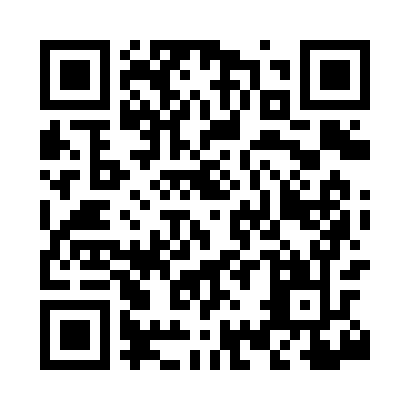 Prayer times for Guthrie Center, Iowa, USAMon 1 Jul 2024 - Wed 31 Jul 2024High Latitude Method: Angle Based RulePrayer Calculation Method: Islamic Society of North AmericaAsar Calculation Method: ShafiPrayer times provided by https://www.salahtimes.comDateDayFajrSunriseDhuhrAsrMaghribIsha1Mon4:065:481:225:248:5610:382Tue4:075:481:225:248:5610:383Wed4:075:491:225:248:5610:374Thu4:085:491:235:248:5610:375Fri4:095:501:235:248:5510:366Sat4:105:511:235:248:5510:367Sun4:115:511:235:248:5510:358Mon4:125:521:235:248:5410:349Tue4:135:531:235:248:5410:3310Wed4:145:531:245:248:5310:3311Thu4:155:541:245:248:5310:3212Fri4:165:551:245:248:5210:3113Sat4:175:561:245:248:5210:3014Sun4:185:561:245:248:5110:2915Mon4:205:571:245:248:5110:2816Tue4:215:581:245:248:5010:2717Wed4:225:591:245:248:4910:2618Thu4:236:001:245:248:4810:2519Fri4:246:011:245:248:4810:2420Sat4:266:021:245:248:4710:2221Sun4:276:021:245:238:4610:2122Mon4:286:031:255:238:4510:2023Tue4:306:041:255:238:4410:1924Wed4:316:051:255:238:4310:1725Thu4:326:061:255:238:4210:1626Fri4:346:071:255:228:4210:1527Sat4:356:081:255:228:4110:1328Sun4:376:091:255:228:4010:1229Mon4:386:101:245:218:3810:1030Tue4:396:111:245:218:3710:0931Wed4:416:121:245:218:3610:07